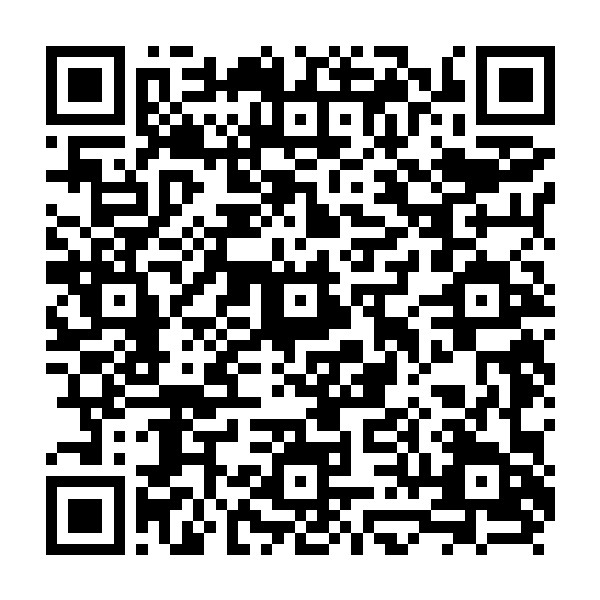 https://www.helloasso.com/associations/club-arverne-de-plongee/evenements/la-ronde-des-cheires-au-file:///C:/Users/danyt/Downloads/qrcode.pnglac-d-aydat